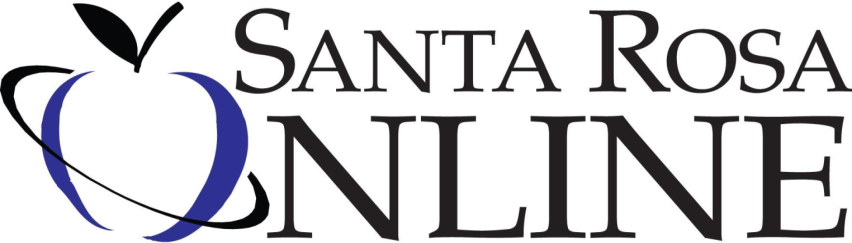 We are happy that you have decided to join us on your educational journey.  Please follow these steps to get registered and signed up for classes.Creating an FLVS AccountIf you have previously created an FLVS profile, STOP, do not create second one.  Move on to the next set of instructions below.Creating an FLVS AccountGo to www.flvs.net and choose “Enroll” on top navigation bar.Choose “County Virtual School”Choose “Enroll in 6 – 12”Choose “New Students Start Here” and select “I live in Florida” from the dropdown menu.Choose “Santa Rosa” for county, “Public/Charter School Student” for student type, then click “Continue.”On “Refine Your Search” page, place cursor on backpack icon in upper right corner and left click.Select “Continue.” (You will add courses later.)Select “Create My Account,” fill in Personal Information, then select “Sign Up.”Fill in the other information under “Personal Information.”Under “Physical School,” select the appropriate grade level and make sure the county is “Santa Rosa.”Enter ten digit student ID(#57)Under “School Name,” choose “Santa Rosa Virtual”.  Under “School Counselor,” choose “Paula Drinkard”.Complete the information under “Address” and “Telephone” and select “Next.”Have your parent complete “Parent/Guardian Information” and select “Next.”Complete “Race” and “Ethnicity” and select “Next.”Student and Parent should click “I agree” under “Commitments” and then select “Submit.”